Zlomky – porovnávání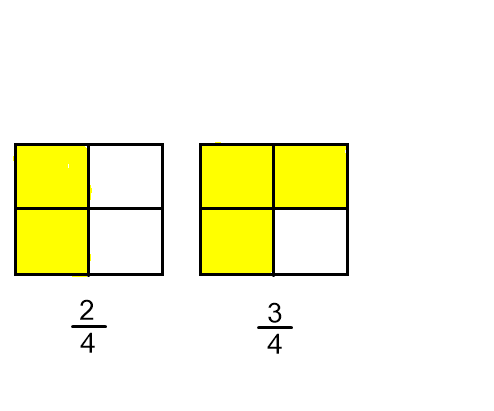 Porovnávání zlomků se stejným jmenovatelemZlomky se stejnými jmenovateli porovnáváme tak, že porovnáme jejich čitatele.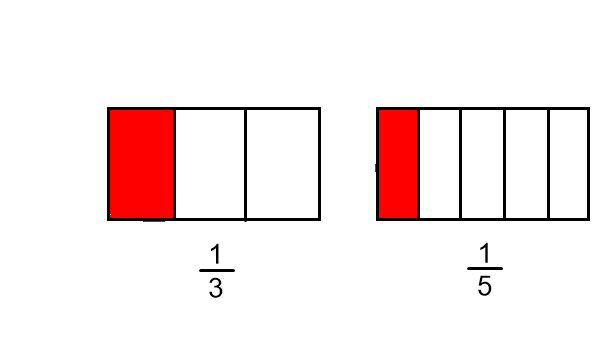 Porovnávání zlomků se stejným čitatelemPrvní obdélník je rozdělen na 3 stejné díly, druhý stejně veliký obdélník je rozdělen na 5 stejných dílů. Jeden díl ze tří je větší než jeden díl z pěti. Proto:Ze dvou zlomků, které mají stejné čitatele, je větší ten, který má nižšího jmenovatele.Porovnávání zlomků s různými jmenovateli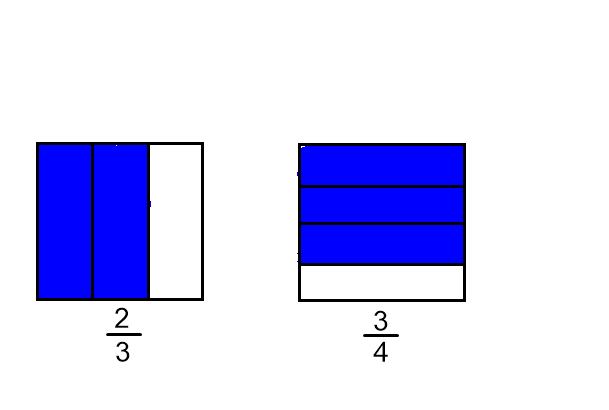 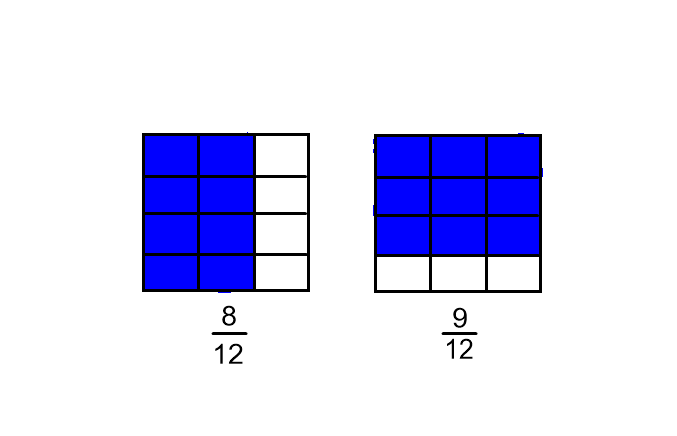 Zlomky s různými jmenovateli vyjadřují různé části celku, nedokážeme je porovnat. Převedeme zlomky na zlomky se stejnými jmenovateli.Nyní zlomky porovnáme:   Zlomky s různými jmenovateli porovnáváme tak, že je upravíme na zlomky se stejnými jmenovateli a pak porovnáme jejich čitatele.Tip: 	Pokud je jeden ze zlomků větší než 1 a druhý menší než 1, nemusíme zlomky upravovat na zlomky se stejnými jmenovateli a můžeme je hned porovnat.Např.:	Cvičení: 1. Porovnej dvojice zlomků. 2. Porovnej dvojice zlomků podle vzoru:Vzor: 		a) 			b)  		c) 			d)  		3. 	Jsou zadány zlomky a u nich písmena. Seřaď zlomky od nejmenšího 
po největší a získáš příjmení nejúspěšnějšího hráče HC Oceláři Třinec.Tajenka: ………………………………………………4. 	Jsou zadány zlomky a u nich písmena. Seřaď zlomky sestupně a získáš jméno nejúspěšnějšího hráče HC Oceláři Třinec.Tajenka: ………………………………………………